    FORMATO DE SOLICITUD PARA PARTICIPAR EN LA CAMPAÑA “ENERGÍA DE LA GENTE” ACOPIO DE ACEITE VEGETAL USADO (AVU)UNIDAD DE CAMBIO CLIMÁTICOMTRA. MARIANA AGUILAR LÓPEZSECRETARIA DE MEDIO AMBIENTE DEL GOBIERNO DEL ESTADO DE VERACRUZ P R E S E N T E: Por medio del presente, el que suscribe:Solicito atentamente, nos pueda brindar el servicio de:Sin otro particular, agradezco la atención que se sirva al presente y hago propicia la ocasión para enviarle un cordial saludo.A  T  E  N  T  A  M  E  N  T  E________________________________NOMBRE Y FIRMA DEL SOLICITANTEDATOS DEL SOLICITANTEDATOS DEL SOLICITANTEDATOS DEL SOLICITANTEDATOS DEL SOLICITANTEDATOS DEL SOLICITANTEDATOS DEL SOLICITANTEDATOS DEL SOLICITANTENombre:Nombre:NombreApellido paternoApellido paternoApellido paternoApellido maternoApellido maternoProviene de municipio, empresa, restaurante, escuela o particular:Cargo del solicitante:Teléfono(s):(         )(         )      (         )      (         )      (         )Teléfono(s):Del sitio de servicioParticularParticularParticularCelularCelularDirección (del servicio):MunicipioMunicipioMunicipioLocalidadLocalidadLocalidadCroquis de referencia de cómo llegar al sitio donde se brindará el servicio: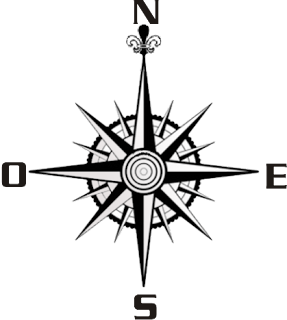 Correo electrónicoDATOS DEL SERVICIO A SOLICITARDATOS DEL SERVICIO A SOLICITARDATOS DEL SERVICIO A SOLICITARDATOS DEL SERVICIO A SOLICITARDATOS DEL SERVICIO A SOLICITARTipo de servicio:Recolección de aceite vegetal usado (AVU), mediante la campaña “La Energía de la Gente”Recolección y transporte de residuos de manejo especial Recolección de aceite vegetal usado (AVU), mediante la campaña “La Energía de la Gente”Cantidad generada de aceite vegetal usado por mesNúmero y ubicación de contenedores:Periodicidad de servicio de recolección:Comentarios adicionales:Comentarios adicionales:Comentarios adicionales:Comentarios adicionales:Comentarios adicionales:Comentarios adicionales:Comentarios adicionales:Lugar y fecha de la solicitud: